РЕШЕНИЕ«01» февраля 2022 г.					                                     № 34/1-5с. СтаросубхангуловоО регистрации А.Б. Габитовой, выдвинутой местным отделением Бурзянского района Башкортостанского регионального отделения  Всероссийской политической партии «ЕДИНАЯ РОССИЯ» кандидатом в депутаты  Совета сельского поселения Аскаровский сельсовет муниципального района Бурзянский район Республики Башкортостан двадцать восьмого созыва по Школьному одномандатному избирательному округу № 6	Проверив соответствие порядка выдвижения Габитовой Анзиры Бариевны кандидатом в депутаты Совета сельского поселения Аскаровский сельсовет муниципального района Бурзянский район Республики Башкортостан двадцать восьмого созыва по Школьному одномандатному избирательному округу № 6, а также документы, представленные кандидатом, требованиям Кодекса Республики Башкортостан о выборах, в соответствии со статьями 40, 46.1, 48, 51, 71 Кодекса Республики Башкортостан о выборах, территориальная избирательная комиссия муниципального района Бурзянский район Республики Башкортостан, на которую постановлением Центральной избирательной комиссии Республики Башкортостан  № 164/210-6 от 10 декабря 2020 года возложены полномочия избирательных комиссий сельского поселения Аскаровский сельсовет муниципального района Бурзянский район  Республики Башкортостан, решила:1. Зарегистрировать Габитову Анзиру Бариевну, 01.05.1980 года рождения,  образование высшее профессиональное, работающую учителем Бретяковского филиала МОБУ СОШ д. Аскарово, проживающую в деревне Бретяк Бурзянского района Республики Башкортостан, выдвинутую местным отделением Бурзянского района Башкортостанского регионального отделения Всероссийской политической партии «ЕДИНАЯ РОССИЯ» кандидатом в депутаты Совета  сельского поселения Аскаровский сельсовет муниципального района Бурзянский район Республики Башкортостан двадцать восьмого созыва по Школьному одномандатному избирательному округу № 6. Дата и время регистрации «01» февраля 2022 года в ___час. ____ мин.2. Выдать зарегистрированному кандидату Габитовой Анзире Бариевне удостоверение установленного образца. 	3. Настоящее решение довести до сведения избирателей посредством опубликования в газете «Тан», размещения на сайте территориальной избирательной комиссии муниципального района Бурзянский район Республики Башкортостан. Председательизбирательной комиссии	          _____________	 С.С. Уразаев 	М.П.	Секретарьизбирательной комиссии 	          _____________     Л.З. Гайсина ТЕРРИТОРИАЛЬНАЯ ИЗБИРАТЕЛЬНАЯ КОМИССИЯ МУНИЦИПАЛЬНОГО РАЙОНА БУРЗЯНСКИЙ РАЙОН РЕСПУБЛИКИ БАШКОРТОСТАН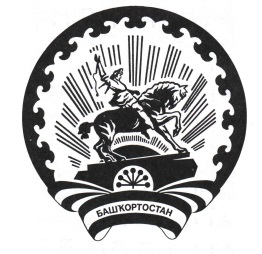 БАШҠОРТОСТАН РЕСПУБЛИКАҺЫ БӨРЙӘН РАЙОНЫ  МУНИЦИПАЛЬ РАЙОН ТЕРРИТОРИАЛЬ ҺАЙЛАУ КОМИССИЯҺЫ